GOVERNO DO ESTADO DEMATO GROSSO DO SULGOVERNO DO ESTADO DEMATO GROSSO DO SULGOVERNO DO ESTADO DEMATO GROSSO DO SULGOVERNO DO ESTADO DEMATO GROSSO DO SULGOVERNO DO ESTADO DEMATO GROSSO DO SULPRESTAÇÃO DE CONTASRELATÓRIO DECUMPRIMENTO DO OBJETOPRESTAÇÃO DE CONTASRELATÓRIO DECUMPRIMENTO DO OBJETOPRESTAÇÃO DE CONTASRELATÓRIO DECUMPRIMENTO DO OBJETOPRESTAÇÃO DE CONTASRELATÓRIO DECUMPRIMENTO DO OBJETOPRESTAÇÃO DE CONTASRELATÓRIO DECUMPRIMENTO DO OBJETOPRESTAÇÃO DE CONTASRELATÓRIO DECUMPRIMENTO DO OBJETOANEXO VIII01. NOME DO ÓRGÃO OU ENTIDADE CONVENENTE01. NOME DO ÓRGÃO OU ENTIDADE CONVENENTE01. NOME DO ÓRGÃO OU ENTIDADE CONVENENTE01. NOME DO ÓRGÃO OU ENTIDADE CONVENENTE02. Nº DO CONVÊNIO02. Nº DO CONVÊNIO02. Nº DO CONVÊNIO02. Nº DO CONVÊNIO02. Nº DO CONVÊNIO03. EXERCÍCIO03. EXERCÍCIO03. EXERCÍCIO04. CNPJ04. CNPJ04. CNPJ05. Nº DO PROCESSO05. Nº DO PROCESSO05. Nº DO PROCESSO05. Nº DO PROCESSO05. Nº DO PROCESSO05. Nº DO PROCESSO05. Nº DO PROCESSO06. UF06. UF07. TIPO DA PRESTAÇÃO DE CONTAS 07. TIPO DA PRESTAÇÃO DE CONTAS 07. TIPO DA PRESTAÇÃO DE CONTAS 07. TIPO DA PRESTAÇÃO DE CONTAS 07. TIPO DA PRESTAÇÃO DE CONTAS 07. TIPO DA PRESTAÇÃO DE CONTAS 07. TIPO DA PRESTAÇÃO DE CONTAS 07. TIPO DA PRESTAÇÃO DE CONTAS 07. TIPO DA PRESTAÇÃO DE CONTAS 07. TIPO DA PRESTAÇÃO DE CONTAS 07. TIPO DA PRESTAÇÃO DE CONTAS 07. TIPO DA PRESTAÇÃO DE CONTAS 07.1.PARCIAL - PERÍODO DE EXECUÇÃO DA PARCELA N° __________DE  ______/______/________ A ______/______/_________PARCIAL - PERÍODO DE EXECUÇÃO DA PARCELA N° __________DE  ______/______/________ A ______/______/_________PARCIAL - PERÍODO DE EXECUÇÃO DA PARCELA N° __________DE  ______/______/________ A ______/______/_________PARCIAL - PERÍODO DE EXECUÇÃO DA PARCELA N° __________DE  ______/______/________ A ______/______/_________PARCIAL - PERÍODO DE EXECUÇÃO DA PARCELA N° __________DE  ______/______/________ A ______/______/_________07.2. 07.2.  FINAL - PERÍODO DE EXECUÇÃO DO CONVÊNIO DE  _____/_____/________ A _____/______/________ FINAL - PERÍODO DE EXECUÇÃO DO CONVÊNIO DE  _____/_____/________ A _____/______/________ FINAL - PERÍODO DE EXECUÇÃO DO CONVÊNIO DE  _____/_____/________ A _____/______/________ FINAL - PERÍODO DE EXECUÇÃO DO CONVÊNIO DE  _____/_____/________ A _____/______/________08. RELATÓRIO CONSUBSTANCIADO08. RELATÓRIO CONSUBSTANCIADO08. RELATÓRIO CONSUBSTANCIADO08. RELATÓRIO CONSUBSTANCIADO08. RELATÓRIO CONSUBSTANCIADO08. RELATÓRIO CONSUBSTANCIADO08. RELATÓRIO CONSUBSTANCIADO08. RELATÓRIO CONSUBSTANCIADO08. RELATÓRIO CONSUBSTANCIADO08. RELATÓRIO CONSUBSTANCIADO08. RELATÓRIO CONSUBSTANCIADO08. RELATÓRIO CONSUBSTANCIADO8.1. AÇÕES PROGRAMADAS:8.1. AÇÕES PROGRAMADAS:8.1. AÇÕES PROGRAMADAS:8.1. AÇÕES PROGRAMADAS:8.1. AÇÕES PROGRAMADAS:8.1. AÇÕES PROGRAMADAS:8.1. AÇÕES PROGRAMADAS:8.1. AÇÕES PROGRAMADAS:8.1. AÇÕES PROGRAMADAS:8.1. AÇÕES PROGRAMADAS:8.1. AÇÕES PROGRAMADAS:8.1. AÇÕES PROGRAMADAS:8.2. AÇÕES EXECUTADAS:8.2. AÇÕES EXECUTADAS:8.2. AÇÕES EXECUTADAS:8.2. AÇÕES EXECUTADAS:8.2. AÇÕES EXECUTADAS:8.2. AÇÕES EXECUTADAS:8.2. AÇÕES EXECUTADAS:8.2. AÇÕES EXECUTADAS:8.2. AÇÕES EXECUTADAS:8.2. AÇÕES EXECUTADAS:8.2. AÇÕES EXECUTADAS:8.2. AÇÕES EXECUTADAS:8.3. BENEFÍCIOS ALCANÇADOS:8.3. BENEFÍCIOS ALCANÇADOS:8.3. BENEFÍCIOS ALCANÇADOS:8.3. BENEFÍCIOS ALCANÇADOS:8.3. BENEFÍCIOS ALCANÇADOS:8.3. BENEFÍCIOS ALCANÇADOS:8.3. BENEFÍCIOS ALCANÇADOS:8.3. BENEFÍCIOS ALCANÇADOS:8.3. BENEFÍCIOS ALCANÇADOS:8.3. BENEFÍCIOS ALCANÇADOS:8.3. BENEFÍCIOS ALCANÇADOS:8.3. BENEFÍCIOS ALCANÇADOS:09. AUTENTICAÇÃO09. AUTENTICAÇÃO09. AUTENTICAÇÃO09. AUTENTICAÇÃO09. AUTENTICAÇÃO09. AUTENTICAÇÃO09. AUTENTICAÇÃO09. AUTENTICAÇÃO09. AUTENTICAÇÃO09. AUTENTICAÇÃO09. AUTENTICAÇÃO09. AUTENTICAÇÃOLOCAL  LOCAL  DATADATADATADATADATA_________________________________CARIMBO E ASSINATURA DO DIRIGENTE OU DO REPRESENTANTE LEGAL_________________________________CARIMBO E ASSINATURA DO DIRIGENTE OU DO REPRESENTANTE LEGAL_________________________________CARIMBO E ASSINATURA DO DIRIGENTE OU DO REPRESENTANTE LEGAL_________________________________CARIMBO E ASSINATURA DO DIRIGENTE OU DO REPRESENTANTE LEGAL_________________________________CARIMBO E ASSINATURA DO DIRIGENTE OU DO REPRESENTANTE LEGAL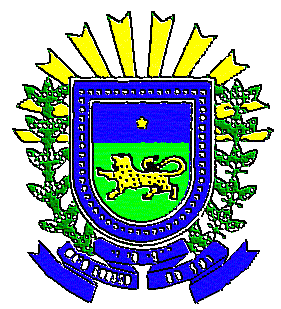 